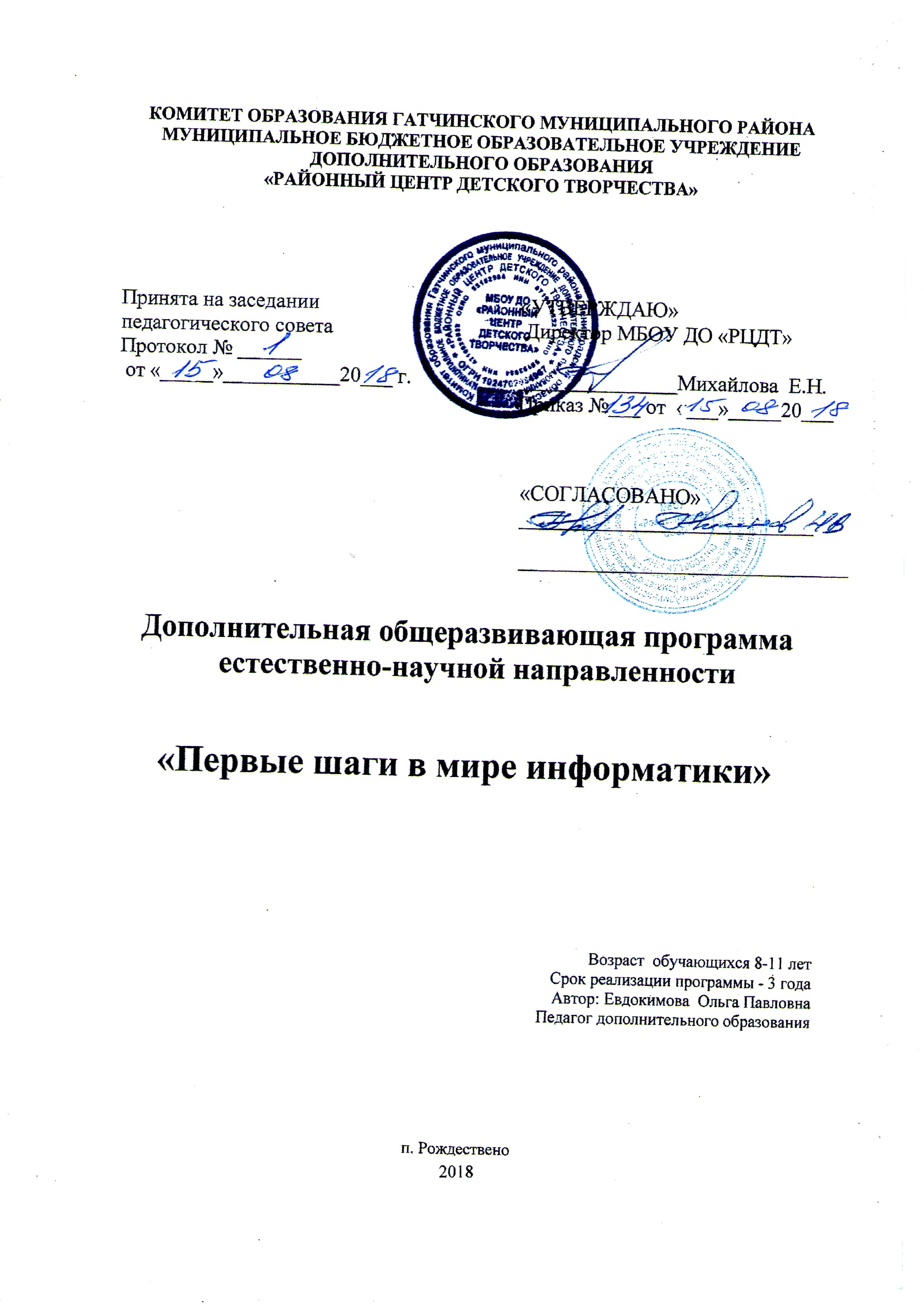 ИНФОРМАЦИОННАЯ   КАРТА   ПО ПРОГРАММЕ1. Направленность     естественнонаучная 2. Объединение           «Первые шаги в мире информатики»3. Ф.И.О. педагога      Евдокимова  Ольга Павловна4. Вид программы       модифицированный5.Тип программы -      образовательный, развивающий6. Целевая установка -  познавательная7. Уровень освоения -    общекультурный8. Образовательная область - информатика9. Возрастной диапазон -  8-11 лет10. Форма организации образовательного - процесса  групповая            .11. Срок реализации -  3 года12. По характеру -  Ознакомительный (репродуктивный, поисковые интегрированные)СодержаниеТитульный лист                                                      1Информационная карта		                     2Содержание                  		                     3Пояснительная записка 		                     4Учебно-тематическое планирование                   8Содержание программы		                     9Методическое обеспечение программы     10 - 11Поурочно- тематическое планирование           11Список использованной литературы                 15План Учебно-воспитательной работы               16Педагогическая диагностика                               19Диагностическая таблица определения            24                   уровня образованностиПояснительная   запискаПрограмма внеурочной деятельности «Первые шаги в мире информатики» актуальна и педагогически целесообразна в условиях немногочисленной школы.Программа имеет естественно - научную  направленность, разработана  в соответствии с нормативно - правовыми документами:-  Федеральный закон от 29.12.2012 г № 273-ФЗ “Об образовании в Российской Федерации”;- Порядок организации и осуществления образовательной деятельности по дополнительным общеобразовательным программам (Приказ министерства образования и науки Российской Федерации от 29августа 2013 г. № 1008);-   Письмо Департамента  молодежной политики, воспитания и социальной поддержки детей Минобрнауки России от 11.12.2006 г № 06-1844; -  Санитарно – эпидемиологические  требования  к  учреждениям дополнительного  образования детей (СаНПиН 2.4.4.3172-14);-     Устав МОБУ  ДО «РАЙОННЫЙ ЦЕНТР ДЕТСКОГО ТВОРЧЕСТВА»Программа «Первые шаги в мире информатики» разработана с учетом требований профессионального стандарта, предназначена для реализации новых федеральных образовательных стандартов в детских объединениях учреждений дополнительного образования детей, общеобразовательных школах, где созданы условия для полноценных занятий по данному направлению.При практических работах на ПК используются дистанционные ЦОР  с сайта  БИНОМ, а также обучающая программа «СТРАНА Фантазия» , из-во БХВ Петербург, авторы С.Н. Тур, Т.П. Бочкарева .Актуальность  программы заключается в необходимости развития логического мышления обучаемых в связи с дальнейшим развитием научно-технического прогресса, внедрением в деятельность человека все новых информационных технологий. Педагогическая целесообразность заключается в том, что реализация программы подготавливает учащихся к успешному овладению информатики, математики, русским языком, учит логически мыслить (разгадывание загадок), т. е направлено на развитие логического мышления.Программа дает представление учащимся  об информатике,  как за компьютером, так и без компьютера. Поурочное планирование занятия определяется: методическим пособием для учителей  1-4 классов «Первые шаги в мире информатики»С.Н. Тур, Т.П. Бочкарева г. С-Пб., Изд., «БХВ- Петербург» 2009 г. Рекомендовано экспертным советом Комитета общего и профессионального образования Ленинградской области.ЦельФормирование у обучаемых навыков информационно-учебной деятельности средствами информационно-коммуникативных технологий.Обучающие задачи:Первый год обучения1)  обучить умению ориентироваться на клетчатом поле и в пространстве в направлениях вверх, вниз, вправо, влево.2) научить выделять признаки одного предмета, выделять и обобщать признаки, свойственные предметам группы, выделять лишний предмет из группы предметов.3) научить разделять фигуру на заданные части и конструировать фигуру из заданных частей по представлению. 4) обучить основам работы с клавиатурой, мышкой и  программами5) научить определять и создавать в пространстве симметричные фигуры и знаки.6) учить классифицировать и исключать предметы и фигуры по определенным признакам Второй год обучения   1) сформировать понятие «информация», виды информации, способов получения и передачи информации.  2) научить представлять информацию различными способами (в виде чисел, текста, рисунков, таблиц, схем, различных кодов).Третий год обучения1) дать понятие алгоритма и решений алгоритмов2) сформировать представление о координатной оси и плоскости3) научить определять координаты тел.Развивающие задачи:Первый год обучения1) развивать логическое и образное мышление2) развивать внимание и память3) прививать навыки самообучения.4) развивать координацию движений 5) развивать пространственное восприятие 6) развивать процессы логического мышления: классификации и обобщенияВторой год обучения 1) развивать концентрации внимания2) развивать комбинаторное мышлениеТретий год обучения1) развивать устойчивость внимания1) развивать  образно-логическое мышлениеВоспитательные задачи:Первый год обучения-      воспитывать внимание и дисциплинуВторой год обучения   -   воспитывать самостоятельностьТретий  год обучения -   воспитывать  коммуникативностьОтличительная особенность     Образовательный процесс направлен на знакомство учащихся  с миром информатики. При обучении учащихся 2-4 классов рассматриваем два аспекта изучения информатики:технологический, когда информатика рассматривается как средство формирования образовательного потенциала, позволяющего развивать наиболее передовые на сегодня технологии – информационные;общеобразовательный, когда информатика рассматривается как средство развития логического мышления, умения анализировать, выявлять сущности и отношения, описывать планы действий и делать логические выводы.Смысл данной образовательной программы заключаются в том, что курс программы состоит из отдельных законченных модулей по каждому году обучения и поэтому имеет три «точки вхождения». Акцент делается на практическое обучение методам, приемам работы с компьютером.  Итоговое занятие проводится по каждой пройденной теме каждого раздела. В процессе занятий используется пакет прикладной программы .Подготовка учебного материала предусматривает учет индивидуальных особенностей и возможностей детей. Обучение организуется с учетом специфики учебного предмета на основе активности, самостоятельности, общения детей и на договорной основе: каждый отвечает за результаты своего труда.   Главный акцент в обучении ставится на самостоятельную работу в составе группы в сочетании с приемами взаимопроверки, взаимопомощи,  взаимообучения. - формы обучения - очная (Закон № 273-ФЗ, гл. 2, ст. 17, п. 2), а также «допускается сочетание различных форм получения образования и форм обучения» (Закон № 273-ФЗ, гл. 2, ст. 17, п. 4);особенности организации образовательного процесса - в соответствии с индивидуальными учебными планами в объединении по интересам сформированы в группы учащиеся одного возраста или разных возрастных категорий (разновозрастные группы), являющиеся основным составом объединения а также индивидуально (Приказ №1008, п. 7); состав группы -постоянныйВозраст детей:8-9 лет  – первый год обучения9-10 лет - второй год обучения10-11 лет   - третий год обученияВозможен прием новых обучающихся на основании собеседования, хороших результатов ( выставкам, конкурсам)Сроки реализации    3 года, 108 часов.Формы и  режим занятийФормы организации: теоретические, практические, комбинированные  Формы проведения: аудиторные (учебное занятие, практическая работа, игра,  самостоятельная практическая работа.) Форма организации деятельности: групповая,  фронтальная. Форма обучения: очнаяРежим занятий:  1 раз в неделю по 1 часу Планируемые результаты и способы их оценкиСпособами проверки ожидаемых результатов являются:- наблюдение, включенное наблюдение- устный опрос- решение тестовых задач на компьютере- решение специальных задач и  логических задач- анализ творческих работ, обсуждение работ - «У кого Лучше?»Формы подведения итогов  реализации программы Итоги подводятся по окончании каждой пройденной темы изучаемого раздела в форме:- собеседования- зачетная работа- анализ  работ- самоанали   Учебно-тематический планПервый год обучения  ( 2 класс)Второй год обучения (3 класс)Третий  год обучения  ( 4 класс)   Содержание программы  Первый год обучения  (2 класс)1. Введение в  программу.Теория: 1.1. Техника безопасности. Устройство компьютера. Возможности ПК.      2. Введение в логику. 2.1.Развитие внимания. Понятия: вверх, вниз, вправо, влево. Выделение существенных признаков предметов. Знакомство с множествами. Вложенность множеств. Логика и русский язык. Подготовка к введению понятия «симметрия». Симметрия. Паркеты. Повторение изученного материала. Логические концовки. Решение логических задач. Знакомство с отрицанием. Логика и математика. Понятие «массив». Работа с массивами. Решение задач на развитие внимания.                                                                                  Практика: 2.2. Лабиринт. Внимание. Третий лишний. Укажи лишнего. Множества. Россыпь. Игра «Путешествие в страну Зазеркалье» - симметрия.. Орнаменты. Построение паркета. Игра «Страна симметрии». Игра со словами. Логические концовки. Все наоборот. Игры со словами. Калькулятор. Клавиатурный тренажер. Счет. Массивы. Загадки. 3. Итоговое занятие. 3.1. Обобщающее занятие. Подведение итогов.Второй год обучения  ( 3 класс)1. Введение в программу. 1.1. Техника безопасности. Краткая история ВТ. Назначение некоторых устройств компьютера. Компьютеры в жизни человека.2. Понятия информация. Виды работы с информацией. Логика и информация 2.1. Повторение. Симметрия. Логика и русский язык. Логика и математика. Что такое информация? Виды информации. Способы передачи и получения информации. Свойства информации. Кодирование информации. Кодирование информации с помощью алфавита, пронумерованного по порядку. Кодирование информации с помощью алфавита, пронумерованного в обратном порядке. Кодирование информации с помощью трафарета. Кодирование информации с помощью слоговой таблицы. Хранение информации. Организация хранения информации. Базы данных. Обработка информации. Поиск информации. Правила игры «Веселая информатика», «Учение с увлечением. Логика и информация.Практика: 2.1. Зазеркалье. Россыпь. Счет. Текстовый редактор. Буквенное лото. Римская система счисления. Литеры. Криптограммы. База данных. Электронные справочники. Игра «Веселая информатика», «Учение с увлечением». Решение задач с неполной информацией. Электронные словари. Логика3.Итоговое занятие. 3.1.Обобщающее занятие. Подведение итогов.Третий год обучения ( 4 класс)1. Введение в программу. 1.1. Правила поведения и техника безопасности в компьютерном классе. Понятие «информация». Свойства информации. Базы данных.2.Алгоритмы и исполнители. 2.1Понятие алгоритма, исполнителя. Примеры алгоритмов. Виды алгоритмов. Способы записи алгоритмов. Линейные алгоритмы. Разветвляющиеся и циклические алгоритмы. Знакомство с алгоритмическим языком стрелок. Алгоритмический язык стрелок: линейные алгоритмы, циклические алгоритмы, пропедевтика вложенных циклов. Исполнитель Колобок на линейке. Понятие о координатной плоскости. Алгоритмы работы на координатной плоскости.Практика: 2.2. Алгоритм. Алгоритмы. Колобок. «Исполнитель Колобок на линейке. Игра «расположи предмет» Координатная плоскость -1. Координатная плоскость- 2.3. Итоговое занятие. 3.1. Обобщающее занятие. Подведение итогов.Методическое    обеспечение    программыПервый год обучения                                                   Второй год обучения   Третий год  обученияПоурочно-тематическое планирование по годам обученияПервый год обученияВторой год обученияТретий год обученияИзучение курса обеспечивается УМК обучающей программой «Информатика 2-4»  издательство «БХВ - Петербург» 2005.+ CD-ROM,  Диск  Матвеевой       «Информатика и информация», графические редакторы PAINT, TUX Paint,  текстовым редактором WordPad, MS PowerPoint. Кабинет информатики обеспечен :Компьютеры  --12 шт.Проектор.Интерактивная доска, сканер, принтер, микрофон Список  используемой литературы для педагога1.  Волина В. Занимательная математика для детей.- СПб. :Дидактика, 1994.2.  Духнякова В.Л.,  Мылова И.Б. Информатика в младших классах.-Л.:        Институт усовершенствования учителей, 1992.3.  Ехевич И. Развивающие игры для детей. –М.:Физкультура и спорт, ТОМО,      1990.4.  Игнатьев Е.И. в царстве смекалки или арифметика для всех.- М.:      Государственное издание. 1923.5.  Кордемский Б.А. Математическая смекалка. М.: Наука, 1991.6.  Тур С.Н., Бокучава Т.П. Методическое пособие по информатике для учителей 2 - 4 классов общеобразовательных школ. Санкт-Петербург. «БХВ-Петербург» 2005.+ CD-ROMдля детей1. Тур С.Н. Бокучаева Т.П. Учебник-тетрадь по информатике    для 1-4 классов; Пакет педагогических программных средств  «Страна        «Фантазия»». Санкт-Петербург «БХВ-Петербург» 2008г.     План учебно-воспитательной работы детского объединения «Первые шаги в мире информатики»План мероприятий (первый год обучения)План мероприятий (второй год обучения)План мероприятий  (Третий год обучения)XI.  Работа с родителями, со школой, общественностьюСвязь со школой, родителями и общественностью осуществляется через посещение родительских собраний, личные беседы с родителями.Знания и умения приобретаются учащимися в процессе выполнения  различных работ и Заданий. Выполненные работы помещаются на стенды школы, обсуждаются и выбирают лучшие.ПРИЛОЖЕНИЕ 1Педагогическая диагностикаДиагностическая таблица определения уровня образованности обучаемых  первого года обученияДиагностическая таблица определения уровня образованности обучаемых  второго года обученияДиагностическая таблица определения уровня образованности обучаемых  третьего года обучения н.г.- начало года, с.г.- середина года,  к.г.-конец года.Индивидуальная сумма баллов уровня освоения учебного материала за один период образовательного процесса: «в»  -  высокий уровень «с» - средний уровень «н» - низкий уровеньМУНИЦИПАЛЬНОЕ БЮДЖЕТНОЕ ОБРАЗОВАТЕЛЬНОЕ УЧРЕЖДЕНИЕ ДОПОЛНИТЕЛЬНОГО ОБРАЗОВАНИЯ«Районный центр детского творчества» «Утверждаю»                                                               Директор МБОУ ДО  «РЦДТ»                                     ___________ Михайлова Е.Н.Приказ № 134                                                                                             «15» августа  2018 г.Календарный учебный график 
дополнительной общеразвивающей программы естественнонаучной направленности
«Первые шаги в мире информатики» на 2018-2019 уч. г. 1 год обучения (гр.№6, 2а класс)Занятия проводятся один раз в неделю по1 академическому часу. (четверг  1435-1520)Педагог: Евдокимова Ольга ПавловнаМУНИЦИПАЛЬНОЕ БЮДЖЕТНОЕ ОБРАЗОВАТЕЛЬНОЕ УЧРЕЖДЕНИЕ ДОПОЛНИТЕЛЬНОГО ОБРАЗОВАНИЯ«Районный центр детского творчества» «Утверждаю»                                                               Директор МБОУ ДО  «РЦДТ»                                     ___________ Михайлова Е.Н.Приказ № 134                                                                                             «15» августа  2018 г.Календарный учебный график 
дополнительной общеразвивающей программы
«Первые шаги в мире Информатики» на 2018-2019 уч. г. (1 год обучения, гр. №5 2б) Режим: занятия проводятся раз в неделю по 1 академическому часу. (пятница с 1345-1430)Педагог: Евдокимова Ольга ПавловнаМУНИЦИПАЛЬНОЕ БЮДЖЕТНОЕ ОБРАЗОВАТЕЛЬНОЕ УЧРЕЖДЕНИЕ ДОПОЛНИТЕЛЬНОГО ОБРАЗОВАНИЯ«Районный центр детского творчества» «Утверждаю»                                                               Директор МБОУ ДО  «РЦДТ»                                     ___________ Михайлова Е.Н.Приказ № 134                                                                                             «15» августа  2018 г.Календарный учебный график 
дополнительной общеразвивающей программыестественнонаучной направленности
«Первые шаги в мире информатики» на 2017-2018уч.г. (2год обучения , гр.№1 3а класс, гр.№7 кл.3а и 3б)Занятия проводятся один раз в неделю по1 академическому часу(понедельник 1345-1430   - гр №7 ; 1435 -1520    - гр №1)Педагог: Евдокимова Ольга ПавловнаМУНИЦИПАЛЬНОЕ БЮДЖЕТНОЕ ОБРАЗОВАТЕЛЬНОЕ УЧРЕЖДЕНИЕ ДОПОЛНИТЕЛЬНОГО ОБРАЗОВАНИЯ«Районный центр детского творчества» «Утверждаю»                                                               Директор МБОУ ДО  «РЦДТ»                                     ___________ Михайлова Е.Н.Приказ № 134                                                                                             «15» августа  2018 г.Календарный учебный график 
дополнительной общеразвивающей программы
«Первые шаги в мире информатики» на 2018-2019уч.г. (2год обучения гр.№4 3б класс)Занятия проводятся один раз в неделю по1 академическому часу(вторник 1440-1515)Педагог: Евдокимова Ольга ПавловнаМУНИЦИПАЛЬНОЕ БЮДЖЕТНОЕ ОБРАЗОВАТЕЛЬНОЕ УЧРЕЖДЕНИЕ ДОПОЛНИТЕЛЬНОГО ОБРАЗОВАНИЯ«Районный центр детского творчества» «Утверждаю»                                                               Директор МБОУ ДО  «РЦДТ»                                     ___________ Михайлова Е.Н.Приказ № 134                                                                                             «15» августа  2018 г.Календарный учебный график 
дополнительной общеразвивающей программы естественнонаучной направленности
«Первые шаги в мире информатики» на 2018-2019 уч. г. 3 год обучения (гр.№2 4а класс)Занятия проводятся один раз в неделю по1 академическому часу. (среда  1430-1515)Педагог: Евдокимова Ольга ПавловнаМУНИЦИПАЛЬНОЕ БЮДЖЕТНОЕ ОБРАЗОВАТЕЛЬНОЕ УЧРЕЖДЕНИЕ ДОПОЛНИТЕЛЬНОГО ОБРАЗОВАНИЯ«Районный центр детского творчества» «Утверждаю»                                                               Директор МБОУ ДО  «РЦДТ»                                     ___________ Михайлова Е.Н.Приказ № 134                                                                                             «15» августа  2018 г.Календарный учебный график 
дополнительной общеразвивающей программы естественнонаучной направленности
«Первые шаги в мире информатики» на 2018-2019 уч. г. 3 год обучения (гр.№3, 4б класс)Занятия проводятся один раз в неделю по1 академическому часу. (пятница  1443-1520)Педагог: Евдокимова Ольга ПавловнаЗадачи программыПланируемые результаты, направленные на формирование универсальных учебных действий (УДД) ВоспитательныеЛичностные- самостоятельность в работе с программным обеспечением,- внимание, дисциплина поведения в компьютерном классе.- соблюдение техники безопасности при работе с электронными средствами информации РазвивающиеМетапредметныеРегулятивные- использовать приемы работы на компьютере- самостоятельно определять этапы работы при создании документа на ПК, теста, задания- анализировать способы поиска информации в интернетеПознавательные- применять правила ухода за внешним и внутренним состоянием электронных средств;- понимать и правильно применять на бытовом уровне понятия «информация», «информационный объект»;- различать виды информации по способам её восприятия человеком, по формам представления на материальных носителях;- понимать терминологию – массив, объект, электронный справочник, база данных;- различать понятия программное обеспечение для пользователей и понятия операционная система.Коммуникативные- задавать вопросы/отвечать на вопросы, критически относится к своей позиции, и признавать свою неправоту, работать в группе, вносить вклад в совместные действия. Уметь сформулировать свою точку зрения. ОбучающиеПредметныетеоретическая подготовка ребенка (знать): - терминологию «информация», «информационный объект»;- информационные носители- способы кодирования информации- основные приемы работы с электронными средствами обработки информации  (компьютер, принтер, сканер).практическая подготовка ребенка (уметь)- запускать программы из меню Пуск;-  изменять размеры и перемещать окна, реагировать на диалоговые окна;- вводить информацию в компьютер с помощью клавиатуры и мыши;-уметь загружать обучающие программы, работать в режиме тестов, - применять текстовый редактор для набора, редактирования и форматирования простейших текстов; применять простейший графический редактор для создания и - редактирования рисунков;  пользоваться отдельными инструментами программ: «WordPad», «Paint», «Power Point», №РазделВсегоТеорияПрактика1.Введение в программу1102.Введение в логику3413.620.43.Итоговое занятие110                                        Итого3615.620.4№РазделВсегоТеорияПрактика1.Введение в программу1102.Понятие информации. Виды работы с информацией. Логика и информация.3413.620.43.Итоговое занятие110                                       Итого3615.620.4№РазделВсегоТеорияПрактика1.Введение в  программу1102.Алгоритмы и исполнители.3413.620.43.Итоговое занятие110                                       Итого3615.620.4№РазделФорма занятийПриемы и методыпроведениязанятийДидактическийМатериал. ТСО.Формаподведенияитогов1.Введение в образовательную программуТеоретическая,практическаяработаБеседа,ФизкультминуткаПлакаты, стенды, наглядные пособияСобеседование2.Введение в логикуКомбинированная.ИграТестовые задания, упражнения, контрольная работа, игры, кроссворды( решение), решение загадокТетрадь-учебник, ПК, калькулятор, методическое пособие, пакетCD-ROMЗачетная работа.Анализ работ3. Итоговое занятиеТеоретическоеБеседа,Грамоты.НаблюдениеНаграждение№РазделФорма занятийМетодыпроведениязанятийДидактическиематериалы. ТСО.Формаподведенияитогов1.Введение в образовательную программуТеоретическая,практическаяработаБеседа,ФизкультминуткаПлакаты, стенды, ПК.Собеседование2.Понятие информации. Виды работы с информацией. Логика и информация.КомбинированноеБеседа, упражнениеТетрадь-учебник, ПК, калькулятор, методическое пособие, пакет CD-ROMЗачетная работа3. Итоговое занятиеТеоретическоеБеседаГрамоты.Таблица результативности.СамоанализНаграждение №РазделФорма занятийМетодыпроведениязанятийДидактическийМатериал. ТСО.Формаподведенияитогов1.Введение в образовательнуюпрограммуТеоретическая,, практическая работаБеседа,ФизкультминуткаПлакаты, стенды, ПКСобеседование2.Алгоритмы и исполнители.Комбинирован.Беседа,упражнения,физкультминуткаТетрадь-учебник, ПК, калькулятор, методическое пособие, пакет  CD-ROMЗачетная работа3. Итоговое занятие ТеоретическоеБеседаГрамоты.Таблица результативностиСамоанализНаграждение№п/пМесяцТемачастеорияпрактика1Сентябрь1.Введение в программуСентябрьТехника безопасности. Уст-во ПК10.40.62Сентябрь2.Введение в логикуСентябрьРазвитие внимания. Понятие вверх, вниз, вправо, влево. Лабиринт.10.40.6СентябрьРазвитие внимания. Понятие вверх, вниз, вправо, влево. Внимание10.40.6СентябрьВыделение существенных признаков    предмета. Третий лишний.10.40.6ОктябрьВсего41.62.43ОктябрьЗнакомство с множествами. Укажите лишнего.10.40.6ОктябрьВложенность множества10.40.6ОктябрьЛогика и русский язык. Россыпь10.40.6ОктябрьЛогика и русский язык. Россыпь10.40.6ОктябрьВсего41.62.4НоябрьЛогика и русский язык. Россыпь10.40.64НоябрьИгра «Путешествие в страну Зазеркалье». Орнаменты.10.40.6НоябрьСимметрия. Зазеркалье.10.40.6НоябрьСимметрия. Зазеркалье.10.40.6НоябрьВсего41.62.4ДекабрьСимметрия. Зазеркалье.10.40.6ДекабрьСимметрия. Паркеты. Построение паркета.10.40.6ДекабрьСимметрия. Паркеты. Построение паркета.10.40.6ДекабрьПовторение изученного материала. «Страна симметрия»10.40.6ЯнварьВсего41.62.45ЯнварьЛогические концовки. Игра со словами.10.40.6ЯнварьЛогические концовки. Логические концовки.10.40.6ЯнварьРешение логических задач. Игра со словами.10.40.6ЯнварьРешение логических задач. Все наоборот.10.40.6ФевральВсего41.62.4ФевральЗнакомство с отрицанием. Игра со словами.10.40.6ФевральИгра со словами. Все наоборот.10.40.6ФевральЛогика и математика. Калькулятор.10.40.6ФевральЛогика и математика. Клавиатурный тренажёр.10.40.6МартВсего41.62.4МартЛогика и математика. Счёт.10.40.6МартЛогика и математика. Счёт.10.40.6МартЛогика и математика. Счёт.10.40.6МартЛогика и математика. Счёт.10.40.6Всего41.62.46АпрельПонятие «массив». Массивы.10.40.6АпрельПонятие «массив». Массивы.10.40.6АпрельРабота с массивами. Массивы.10.40.6АпрельРабота с массивами. Загадки.10.40.6Всего41.62.4МайРабота с массивами. Загадки.10.40.6МайРешение задач на развитие внимания. Загадки10.40.6МайРешение задач на развитие внимания. Счет.10.40.6МайВсего31.21.8МайИтоговое занятие. Подведение итогов.11Итого:36 час.1521МесяцТемачастеорияпрактикаСентябрьВведение в программуСентябрьТехника безопасности. Уст-во ПК, краткая история ВТ. Назначение устройств ПК. Компьютеры в жизни современного человека10.40.6СентябрьПонятие информации. Виды информации. Логика и информации.     10,40,6СентябрьПовторение. Симметрия. Зазеркалье.10.40.6СентябрьПовторение. Логика и русский язык. Россыпь.Математикаисчет10.40.6ОктябрьВсего41.62.4ОктябрьЧто такое информация. Текстовый редактор10.40.6ОктябрьВиды информации, способы передачи и получения информации. Буквенное лото.10.40.6ОктябрьСвойства информации. Текстовый редактор10.40.6ОктябрьСвойства информации. Текстовый редактор10.40.6ОктябрьВсего41.62.4НоябрьКодирование информации. Римская система счисления10.40.6НоябрьКодирование информации. Римская система счисления10.40.6НоябрьКодирование информации с помощью алфавита пронумерованного по порядку. Литеры.10.40.6НоябрьКодирование информации с помощью алфавита пронумерованного по порядку. Литеры. 10.40.6НоябрьВсего41.62.4ДекабрьКодирование информации с помощью алфавита пронумерованного в обратном порядке. Литеры.10.40.6ДекабрьКодирование информации с помощью алфавита пронумерованного в обратном порядке. Литеры10.40.6ДекабрьКодирование информации с помощью с помощью трафарета. Криптограммы.10.40.6ДекабрьКодирование информации с помощью с помощью трафарета. Криптограммы.10.40.6ЯнварьВсего41.62.4ЯнварьКодирование информации с помощью с помощью трафарета. Криптограммы.10.40.6ЯнварьКодирование информации с помощью с помощью трафарета. Криптограммы.10.40.6ЯнварьКодирование информации с помощью слоговой таблицы.. Литеры.10.40.6ЯнварьКодирование информации с помощью слоговой таблицы. Литеры.10.40.6ФевральВсего41.62.4ФевральХранение информации. Организация хранения информации. База Данных.10.40.6ФевральХранение информации. Организация хранения информации. База Данных.10.40.6ФевральБаза Данных.10.40.6ФевральОбработка информации. БД.10.40.6МартВсего41.62.4МартПоиск информации. Электронные справочники.10.40.6МартПоиск информации. Электронные справочники.10.40.6МартПоиск информации. Электронные справочники.10.40.6МартПоиск информации. Электронные справочники.10.40.6Всего41.62.4АпрельПравила игры «Весёлая информатика» Игра.10.40.6АпрельПравила игры «Учение с увлечением». Игра.10.40.6АпрельЛогика и информация. Решение задач с неполной информацией. Электронные словари.10.40.6АпрельЛогика и информация. Решение задач с неполной информацией. Электронные справочники..10.40.6Всего41.62.4МайЛогика и информация. Решение задач с неполной информацией. Электронные справочники.10.40.6МайЛогика и информация. Решение задач с неполной информацией. Логика.10.40.6МайЛогика и информация. Решение задач с неполной информацией. Логика.10.40.6МайПодведение итогов.11МайВсего41.21.8Итого:36 час.1521№п/пМесяцТемачастеорияпрактикаСентябрь1СентябрьВведение. Техника безопасности. Уст-во ПК, краткая история ВТ. Назначение устройств ПК. Компьютеры в жизни современного человека10.40.6СентябрьПонятие информации. Виды информации. Логика и информации.10.40.6СентябрьПовторение. Симметрия. Зазеркалье.10.40.6СентябрьПовторение. Логика и русский язык. Россыпь. Логика и математика. Счет10.40.6ОктябрьВсего4232ОктябрьИнформация. Текстовый редактор.10.40.6ОктябрьВиды информации, способы передачи информации, получения. Буквенное лото.10.40.6ОктябрьСвойства информации. Текстовый редактор.10.40.6ОктябрьСвойства информации. Текстовый редактор.10.40.6ОктябрьВсего41.62.43НоябрьАлгоритмы и исполнители. Понятие алгоритма. Примеры. Алгоритм.10.40.6НоябрьПримеры алгоритмов.10.40.6НоябрьВиды алгоритмов. Способы записи алгоритмов, задачи ПК.10.40.6НоябрьРазветвляющиеся алгоритмы и циклические, задачи на ПК10.40.6НоябрьВсего41.62.4ДекабрьРазветвляющиеся алгоритмы и циклические, задачи на ПК10.40.6ДекабрьРазветвляющиеся алгоритмы и циклические. Знакомства с алгоритмическим  языком стрелок.10.40.64ДекабрьЗнакомства с алгоритмическим  языком стрелок. Линейные алгоритмы. Колобок.10.40.6ДекабрьАлгоритмический  языком стрелок. Линейные алгоритмы. Колобок.10.40.6ЯнварьВсего41.62.4ЯнварьАлгоритмический  языком стрелок. Линейные алгоритмы. Колобок.10.40.6ЯнварьАлгоритмический  языком стрелок. Линейные алгоритмы. Колобок.10.40.6ЯнварьАлгоритмический  языком стрелок. Линейные алгоритмы. Колобок.10.40.6ЯнварьАлгоритмический  языком стрелок. Линейные алгоритмы. Колобок.10.40.6ФевральВсего41.62.4ФевральАлгоритмический  языком стрелок. Линейные алгоритмы. Колобок.10.40.6ФевральАлгоритмический  языком стрелок. Линейные алгоритмы. Колобок.10.40.6ФевральИсполнитель. Колобок на линейке.10.40.6ФевральИсполнитель. Колобок на линейке.10.40.6МартВсего41.62.4МартИсполнитель. Колобок на линейке.10.40.6МартИсполнитель. Колобок на линейке.10.40.6МартПонятие о координатной плоскости. Игра «расположи предмет»10.40.6МартПонятие о координатной плоскости. Игра «расположи предмет»10.40.6Всего41.62.4АпрельПонятие о координатной плоскости. Игра «расположи предмет»10.40.6АпрельПонятие о координатной плоскости. Игра «расположи предмет»10.40.6АпрельКоординатная плоскость. Алгоритмы работы на координатной плоскости.10.40.6АпрельКоординатная плоскость-2. Игра «расположи предмет.»10.40.6Всего41.62.4МАЙКоординатная плоскость-2. Игра «расположи предмет.»10.40.6МАЙКоординатная плоскость-2. Игра «расположи предмет.»10.40.65МАЙПовторение. Алгоритмы.10.40.6МАЙПодведение итогов.11МАЙВсего41.21.8Итого:36 час.1521№МесяцпроведенияНазвание мероприятияУровеньФорма проведенияВыполнение1сентябрьЗдравствуй школашкольныйурок с подготовкой поздравительнойоткрытки2октябрьДень учителяшкольныйурок с подготовкойПрезентации поздравления3октябрьДень Материшкольныйурок с подготовкой поздравительной открытки маме4декабрьНовый годшкольныйПодготовка открытки С Новым годом5февральДень защитника ОтечестваВ объединенииколлаж6МартДень 8 Марташкольныйурок с подготовкой поздравительной открытки №МесяцпроведенияНазвание мероприятияУровеньФорма проведенияВыполнение1сентябрьЗдравствуй школашкольныйурок с подготовкой поздравительнойоткрытки2октябрьДень учителяшкольныйурок с подготовкойПрезентации поздравления3октябрьДень Материшкольныйурок с подготовкой поздравительной открытки маме4декабрьНовый годшкольныйПодготовка открытки С Новым годом5февральДень защитника ОтечестваВ объединенииПрезентацияСоздание и демонстрация.6МартДень 8 Марташкольныйурок с подготовкой поздравительной открытки 7майДень Победы-9 МАЯшкольныйРисуем открытки№МесяцпроведенияНазвание мероприятияУровеньФорма проведенияВыполнение1сентябрьЗдравствуй школашкольныйурок с подготовкой поздравительнойоткрыткивып2октябрьДень учителяшкольныйурок с подготовкойПрезентации поздравлениявып3октябрьДень Материшкольныйурок с подготовкой поздравительной открытки мамевып4декабрьНовый годшкольныйПодготовка открытки С Новым годом5февральДень защитника ОтечестваВ объединенииПрезентацияСоздание и демонстрация.6МартДень 8 Марташкольныйурок с подготовкой поздравительной открытки 7майДень Победы-9 МАЯшкольныйРисуем открыткиЭтап          Параметр Критерии оценкиПоказателиБал-лыОценка уровняПервыйгод обучения Обучающие1)  обучить умению ориентироваться на клетчатом поле и в пространстве в направлениях вверх, вниз, вправо, влево.Обучить основам  работы с клавиатурой , мышкой и программами.1)Знать понятия вверх, вниз,  вправо, влево2) Умение пользователя ПК1)уметь определять на рисунках или в пространстве понятия вверх, вниз,  вправо, влево2)Самостоятельное управление, клавиатурой, мышкой и владение простейшими программами543в.у.- обучающий овладел всем объемом знаний, предусмотренных программойс.у.- обучающий овладел ½ объема знаний, предусмотренных программойн.у.-обучающий овладел менее ½ объема знаний, пердусмотренных программой Первыйгод обучения2) научить выделять признаки одного предмета, выделять и обобщать признаки, свойственные предметам группы, выделять лишний предмет из группы предметов.Научить определять и создавать в пространстве симметричные фигуры и знаки2) Знать понятие существенного признака предмета, существенного признака группы предметов, понятие «лишнего » предмета в группе предметов.Знание и умение делать симметричные рисунки и определять симметричные фигуры2)уметь выделять признак, по которому произведена классификация предметов, находить закономерности в ряду предметов и продолжить этот ряд.Знание теоретического материалапо теме «симметрия»  и умение правильно делать симметричный рисунок и определять симметричные фигуры.543в.у.- обучающий овладел всем объемом знаний, предусмотренных программойс.у.- обучающий овладел ½ объема знаний, предусмотренных программойн.у.-обучающий овладел менее ½ объема знаний, пердусмотренных программойПервыйгод обучения3) научить разделять фигуру на заданные части и конструировать фигуру из заданных частей по представлению.                Учит классифицировать и исключать предметы и фигуры по определенным признакам.3) Разделение фигуры на заданные части и конструирование фигур из заданных частей.Решение логических  задач используя операции классификации и обобщения3) знать геометрические фигуры и уметь работать с ними.Решение логических задач п Решение логических задач программного содержания543в.у.- обучающий овладел всем объемом знаний, предусмотренных программойс.у.- обучающий овладел ½ объема знаний, предусмотренных программойн.у.-обучающий овладел менее ½ объема знаний, предусмотренных программойПервыйгод обучения       Развивающие1) развивать логическое и образное мышлениеВыявлять причинно-следственные связи и решать задачи, связанные с анализом исходных данныхРешать логические задачи, соответствующие уровню развития ребенка543в.у.- обучающий овладел всем объемом знаний, предусмотренных программойс.у.- обучающий овладел ½ объема знаний, предусмотренных программойн.у.-обучающий овладел менее ½ объема знаний, предусмотренных программойПервыйгод обучения2) Развивать пространственное восприятие.Развивать  процессы логического мышления: классификация и обобщенияОриентация на плоскости и в пространстве.Правильное выполнение пространственных задач программы.543в.у.- обучающий овладел всем объемом знаний, предусмотренных программойс.у.- обучающий овладел ½ объема знаний, предусмотренных программойн.у.-обучающий овладел менее ½ объема знаний, предусмотренных программойПервыйгод обучения3) прививать навыки самообучения.Развивать  процессы логического мышления: классификация и обобщения3)умение работать самостоятельноИспользование логических операций при решении задачСамостоятельно выполнять задания . Способность классифицироватьпредметы одинакового значения и исключать лишнее, не подходящее к данной группе543в.у- пользуется в совершенстве операциями классификации и обобщенияс.у- требуется помощь педагога в выполненииклассификации и обобщения.н.с.-не владеет операциями классификации и обобщения Первыйгод обучения      ВоспитательныеВоспитывать дисциплину и вниманиеПоведение на занятииУсидчивость543в.у- самостоятельное,,последова-тельное и четкое выполнение практических работс.у.- допускает непоследо-вательность и требуется контроль со стороны педагоган.у.- полный контроль со стороны педагогаЭтап          Параметр Критерии оценкиПоказателиОценка уровнявторойгод обучения       Обучающие1) сформировать понятие «информация», виды информации, способов получения и передачи информации.  1)Усвоение понятия «Информация» и различных способов работы с информацией.1) Знание теоретического материала и выполнение задач по теме «Информация».543в.у.- обучающий овладел всем объемом знаний, предусмотренных программойс.у.- обучающий овладел ½ объема знаний, предусмотренных программойн.у.-обучающий овладел менее ½ объема знаний, пердусмотренных программойвторойгод обучения2) научить представлять информацию различными способами (в виде чисел, текста, рисунков, таблиц, схем, различных кодов).      Развивающие1) Развивать концентрации Внимания.2)Развивать комбинаторное мышлениепредставлять информацию различными способами (в виде чисел, текста, рисунков, таблиц, схем, различных кодов).1) Сосредоточенность и внимательность  выполненной работы.2) Способность выполнять перестановку предметов по законам и закономерностямУметь представлять информацию различными способами (в виде чисел, текста, рисунков, таблиц, схем, различных кодов).1) Безошибочное выполнение задач на кодирование и декодирование информации.2) Способность к выстраиванию комбинаций предметов.543543543в.у.- обучающий овладел всем объемом знаний, предусмотренных программойс.у.- обучающий овладел ½ объема знаний, предусмотренных программойн.у.-обучающий овладел менее ½объема знаний,пердусмотрен программойв.у.-внимательное, безошибочное выполнение работыс.у.-не очень внимательное и ошибочное выполнение заданийн.у.- плохо концентрируемое внимание и грубые ошибкив.у.- в совершенстве способен к выстраиванию комбинаций предметовс.у.-требуется помощь педагога  к выстраиванию комбинаций предметовн.у.-не владеет способностями  к выстраиванию комбинаций предметов      ВоспитательныеВоспитывать самостоятельностьСамостоятельное выполнениепрактических занятийИспользует алгоритм действий привыполнении курсовых работ543 в.у-полная самостоятельность в выполнении заданийс.у- частичная помощь педагоган.у.-полная организация деятельности  со стороны педагогатретий год обучения       Обучающие1) Дать понятие алгоритма и решений алгоритмов1) Усвоение понятия «алгоритм», и умение решать задачи по алгорит-мам   1) Знание теоретического материала и выполнение задач по теме: «Алгоритмы»,543в.у.- обучающий овладел всем объемом знаний, предусмотренных программойс.у.- обучающий овладел ½ объема знаний, предусмотренных программойн.у.-обучающий овладел менее ½ объема знаний, пердусмотренных программойтретий год обучения2) Сформировать представление о координатной оси, плоскостии определять координаты тел2) Усвоение понятий «координатная плоскость» и умение решать задачи на координатной оси и плоскостиЗнание теоретического материала и  выполнение задач по теме «Координатная плоскость»543в.у.- обучающий овладел всем объемом знаний, предусмотренных программойс.у.- обучающий овладел ½ объема знаний, предусмотренных программойн.у.-обучающий овладел менее ½ объема знаний, пердусмотренных программой          Развивающие1) Развивать устойчивость внимания.2)Развивать образно-логическоеМышление.1)Сохранение уровня внимания в течение определенного времени.2) Оперирование образами, символами и знаками по логическим законам.1)Способность качественно в течение заданного времени  выполнять логические задачи.2) Способность оперировать образами, знаками и символами при решении логических задач.543543в.у- устойчивое внимание, доделать работу до концас.у.-не очень устойчивое внимание, отвлекаем в ходе выполнения работын.у.-не усидчив, бросает работу не доделав.в.у- в совершенстве способен оперировать образамис.у.-требуется помощь педагога в способности оперировать образамин.у-не владеет способностью оперировать образами        ВоспитательныеКоммуникативностьВзаимоотношения со сверстниками и учителемВежливость с учителем, оказание помощи товарищам, умение объяснять окружающим любой материал и выслуживать.543  в.у.-инициативен, вежлив с учителем, оказывает помощь товарищам и умеет продук-тивно обучатьсяс.у.-не инициативен, сам не предлагает помощь, но отве-чает на инициативу других и принимает помощьн.у.- не склонен и не умеет общаться  в группе.№Фамилия, имяобучаемого      Обучающие параметры      Обучающие параметры      Обучающие параметры  Развивающие параметры  Развивающие параметры  Развивающие параметры Воспитательные параметры Воспитательные параметры Воспитательные параметры           сумма№Фамилия, имяобучаемого1)  обучить умению ориентироваться на клетчатом поле и в пространстве в направлениях вверх, вниз, вправо, влево.2) научить выделять признаки одного предмета, выделять и обобщать признаки, свойственные предметам группы, выделять лишний предмет из группы предметов.3) научить разделять фигуру на заданные части и конструировать фигуру из заданных частей по представлению.                1)  обучить умению ориентироваться на клетчатом поле и в пространстве в направлениях вверх, вниз, вправо, влево.2) научить выделять признаки одного предмета, выделять и обобщать признаки, свойственные предметам группы, выделять лишний предмет из группы предметов.3) научить разделять фигуру на заданные части и конструировать фигуру из заданных частей по представлению.                1)  обучить умению ориентироваться на клетчатом поле и в пространстве в направлениях вверх, вниз, вправо, влево.2) научить выделять признаки одного предмета, выделять и обобщать признаки, свойственные предметам группы, выделять лишний предмет из группы предметов.3) научить разделять фигуру на заданные части и конструировать фигуру из заданных частей по представлению.                1) развивать логическое и образное мышление2) развивать внимание и память3) прививать навыки самообучения.1) развивать логическое и образное мышление2) развивать внимание и память3) прививать навыки самообучения.1) развивать логическое и образное мышление2) развивать внимание и память3) прививать навыки самообучения.ДисциплинаДисциплинаДисциплина           сумма1.15.Петров ИванН.Г.  С.Г.К.Г.Н.Г.С.Г.К.Г.Н.Г.С.Г.К.Г.№Фамилия, имяобучаемого      Обучаемые параметры      Обучаемые параметры      Обучаемые параметры  Развивающие параметры  Развивающие параметры  Развивающие параметры Воспитательные параметры Воспитательные параметры Воспитательные параметры           сумма№Фамилия, имяобучаемого1)Обучить основам работы с клавиатурой, мышкой и программами.2)Научить определять и создавать в пространстве симметричные фигуры  и знаки.3) Учить классифицировать и исклю-чать предметы и фигуры по определен-ным признакам.1)Обучить основам работы с клавиатурой, мышкой и программами.2)Научить определять и создавать в пространстве симметричные фигуры  и знаки.3) Учить классифицировать и исклю-чать предметы и фигуры по определен-ным признакам.1)Обучить основам работы с клавиатурой, мышкой и программами.2)Научить определять и создавать в пространстве симметричные фигуры  и знаки.3) Учить классифицировать и исклю-чать предметы и фигуры по определен-ным признакам.1)Развивать координацию движений.2) Развивать пространственное восприятие.3) Развивать процессы логического мышления: классификации и обобщения1)Развивать координацию движений.2) Развивать пространственное восприятие.3) Развивать процессы логического мышления: классификации и обобщения1)Развивать координацию движений.2) Развивать пространственное восприятие.3) Развивать процессы логического мышления: классификации и обобщенияДисциплинаДисциплинаДисциплина           сумма1.15.Петров ИванН.Г.  С.Г.К.Г.Н.Г.С.Г.К.Г.Н.Г.С.Г.К.Г.№Фамилия, имяобучаемого      Обучаемые параметры      Обучаемые параметры      Обучаемые параметры  Развивающие параметры  Развивающие параметры  Развивающие параметры Воспитательные параметры Воспитательные параметры Воспитательные параметры           сумма№Фамилия, имяобучаемого1) сформировать понятие «информация», виды информации, способов получения и передачи информации.  2) научить представлять информацию различными способами (в виде чисел, текста, рисунков, таблиц, схем, различных кодов). 3) Дать понятие алгоритма и решений алгоритма.4) Сформировать представление о координатной оси  и плоскости.5) Научить определять координаты тел1) сформировать понятие «информация», виды информации, способов получения и передачи информации.  2) научить представлять информацию различными способами (в виде чисел, текста, рисунков, таблиц, схем, различных кодов). 3) Дать понятие алгоритма и решений алгоритма.4) Сформировать представление о координатной оси  и плоскости.5) Научить определять координаты тел1) сформировать понятие «информация», виды информации, способов получения и передачи информации.  2) научить представлять информацию различными способами (в виде чисел, текста, рисунков, таблиц, схем, различных кодов). 3) Дать понятие алгоритма и решений алгоритма.4) Сформировать представление о координатной оси  и плоскости.5) Научить определять координаты тел1) Развивать концентрации внимания2) Развивать комбинаторное мышление) 3)Развивать образно-логическое мышление1) Развивать концентрации внимания2) Развивать комбинаторное мышление) 3)Развивать образно-логическое мышление1) Развивать концентрации внимания2) Развивать комбинаторное мышление) 3)Развивать образно-логическое мышлениеСамостоятельность             КоммуникативностьСамостоятельность             КоммуникативностьСамостоятельность             Коммуникативность           сумма1.15.Филиппова КатяН.Г.С.Г.К.Г.Н.Г.С.Г.К.Г.Н.Г.С.Г.К.Г.№ п/пРазделы и темыДата Кол-во 
часовВведение. Техника безопасности. История ВТ. Роль ПК в жизни современного человека.6/091Раздел 1Раздел 1Раздел 1Раздел 1Понятие информации. Виды информации. Логика
и информация. 13/091Повторение. Симметрия. Зазеркалье.20/091Повторение. Логика и русский язык. Россыпь. 27/091Повторение. Логика и математика. Счет4/101Информация. Текстовый редактор.11/101Виды информации, способы передачи и получения информации. Буквенное лото.18/101Свойства информации. Текстовый редактор.25/101Свойства информации. Текстовый редактор.1/111Раздел 2.  Алгоритмы и исполнителиРаздел 2.  Алгоритмы и исполнителиРаздел 2.  Алгоритмы и исполнителиРаздел 2.  Алгоритмы и исполнителиПонятие алгоритмов. Примеры. Алгоритм.8/111Примеры алгоритмов. 15/111Виды алгоритмов.  Способы записи алгоритмов, задачи на ПК.22/111Разветвляющиеся алгоритмы и циклические, задачи на ПК.29/111Разветвляющиеся алгоритмы и циклические. Знакомство с алгоритмическим языком стрелок. 6/121Знакомство с алгоритмическим языком стрелок. Линейные алгоритмы. Колобок13/121Алгоритмическим языком стрелок. Линейные алгоритмы. Колобок20/121Алгоритмическим языком стрелок. Линейные алгоритмы. Колобок27/121Алгоритмическим языком стрелок. Циклические алгоритмыКолобок10/011Алгоритмическим языком стрелок. Циклические алгоритмыКолобок17/011Алгоритмическим языком стрелок. Циклические алгоритмыКолобок24/011Алгоритмическим языком стрелок пропедевтика вложенных циклов. Колобок31/011Алгоритмическим языком стрелок пропедевтика вложенных циклов. Колобок7/021«Исполнитель Колобок на линейке».14/021«Исполнитель Колобок на линейке».21/021«Исполнитель Колобок на линейке».28/021«Исполнитель Колобок на линейке».7/031Понятие о координатной плоскости. Игра «расположи предмет»14/031Понятие о координатной плоскости. Игра «расположи предмет»21/031Понятие о координатной плоскости. Игра «расположи предмет»04/041Понятие о координатной плоскости. Игра «расположи предмет»11/041Координатная плоскость. Алгоритмы работы на координатной плоскости.18/041Координатная плоскость-2. Игра «расположи предмет».25/041Координатная плоскость-2. Игра «расположи предмет».02/051Координатная плоскость-2. Игра «расположи предмет».16/051Повторение. Алгоритмы.23/051Обобщающее занятие. Подведение итогов.30/051Итого 36 часовИтого 36 часовИтого 36 часов№ п/пРазделы и темыРазделы и темыДата Кол-во 
часов   1Вводное занятие. Техника безопасности.Вводное занятие. Техника безопасности.7/091Раздел 1. Введение в логикуРаздел 1. Введение в логикуРаздел 1. Введение в логикуРаздел 1. Введение в логикуРаздел 1. Введение в логику22Развитие внимания. Понятие вверх, вниз , вправо, влево.Лабиринт14/09133Развитие внимания. Понятие вверх, вниз , вправо, влево.Внимание.21/09144Выделение существенных признаков предмета.Третий лишний.28/09155Знакомство с множествами, Укажите лишнего5/10166Вложенность множества12/10177Логика и русский язык. Россыпь19/10188Логика и русский язык. Россыпь26/10199Логика и русский язык. Россыпь2/1111010Игра. Путешествие в страну«Зазеркалье». Орнаменты.09/1111111Симметрия. «Зазеркалье».16/1111212Симметрия. «Зазеркалье».23/111  13  13Симметрия. «Зазеркалье».30/1111414Симметрия. Паркеты. Построение паркетов.07/1211515Симметрия. Паркеты. Построение паркетов.14/1211616Повторение изученного материала.  «Страна Симметрия»21/1211717Логические концовки. Игра со словами.28/1211818Логические концовки. Игра со словами.11/0111919Решение логических задач. Игра со словами.18/011  20  20Решение логических задач. Все наоборот.25/0112121Логика и математика. Счет.1/0212222Логика и математика Калькулятор. Счет.08/021  23  23Логика и математика Калькулятор.15/021  24  24Логика и математика. Клавиатурный тренажер22/021  25  25Решение логических задач. Игра со словами. 1/031  26  26Решение логических задач. Игра со словами..15/031  27  27Логика и математика. Счет.(повт.)22/031  28  28Логика и математика. Счет. (повт.)5/041  29  29Понятие «массив». Массивы.12/0413030Понятие «массив». Массивы.19/041  31  31Работа с массивами. Массивы.26/041  32  32Работа с массивами. Массивы,Загадки.03/051  33  33Работа с массивами. Загадки.10/051  34  34Решение задач на развитие мышления. Загадки.17/051  35  36  35  36Решение задач на развитие внимания. Счет.24/051  35  36  35  36Решение задач на развитие внимания. Счет.31/051Итого; 36 часовИтого; 36 часовИтого; 36 часовИтого; 36 часовИтого; 36 часов№ п/пРазделы и темыДата Кол-во 
часовВведение. Техника безопасности. История ВТ. Роль ПК в жизни современного человека.3/091Раздел 1Раздел 1Раздел 1Раздел 1Понятие информации. Виды информации. Логика
и информация. 10/091Повторение. Симметрия. Зазеркалье.17/091Повторение. Логика и русский язык. Россыпь. 24/091Повторение. Логика и математика.Счет1/101Информация. Текстовый редактор.8/101Виды информации, способы передачи и получения информации. Буквенное лото.15/101Свойства информации. Текстовый редактор.22/101Свойства информации. Текстовый редактор.29/101Кодирование информации. Римская система счисления.05/111Кодирование информации. Римская система счисления.12/111Кодирование информации с помощью алфавита, пронумерованного по порядку. Литеры.19/111Кодирование информации с помощью алфавита, пронумерованного по порядку. Литеры.26/111Кодирование информации с помощью алфавита, пронумерованного в обратном порядке.3/121Кодирование информации с помощью алфавита, пронумерованного в обратном порядке.10/121Кодирование информации с помощью трафарета. Криптограммы.17/121Кодирование информации с помощью трафарета. Криптограммы.24/121Кодирование информации с помощью трафарета. Криптограммы.14/011Кодирование информации с помощью трафарета. Криптограммы.21011Кодирование информации с помощью слоговой таблицы.Литеры.28/011Кодирование информации с помощью слоговой таблицы. Литеры.4/021Хранение информации. Организация хранения информации. Базы данных.11/021Хранение информации. Организация хранения информации. Базы данных.18/021База данных.Работа с готовой базой данных.25/031Поиск информации. Электронные справочники.04/031Поиск информации. Электронные справочники.11/031Поиск информации. Электронные справочники.18/031Поиск информации. Электронные справочники.25/031Правила игры. Веселая информатика. Игра.08/041Правила игры «Учение с увлечением». Игра.15/041Логика и информация. Решение задач с неполной информацией. Электронные справочники.22/041Логика и информация. Решение задач с неполной информацией. Электронные справочники.29/041Логика и информация. Решение задач с неполной информацией. Логика.06/051Логика и информация. Решение задач с неполной информацией. Логика.13/051   36Логика и информация. Решение логических задач. 20/051   36Подведение итогов.27/051Итого 36 часовИтого 36 часовИтого 36 часов№ п/пРазделы и темыДата Кол-во 
часовВведение. Техника безопасности. История ВТ. Роль ПК в жизни современного человека.4/091Раздел 1Раздел 1Раздел 1Раздел 1Понятие информации. Виды информации. Логика
и информация. 11/091Повторение. Симметрия. Зазеркалье.18/091Повторение. Логика и русский язык. Россыпь. 25/091Повторение. Логика и математика.Счет2/101Информация. Текстовый редактор.9101Виды информации, способы передачи и получения информации.Буквенное лото.16/101Свойства информации. Текстовый редактор.23/101Свойства информации. Текстовый редактор.30/101Кодирование информации. Римская система счисления.06/111Кодирование информации. Римская система счисления.13/111Кодирование информации с помощью алфавита, пронумерованного по порядку. Литеры.20/111Кодирование информации с помощью алфавита, пронумерованного по порядку. Литеры.27/111Кодирование информации с помощью алфавита, пронумерованного в обратном порядке.4/121Кодирование информации с помощью алфавита, пронумерованного в обратном порядке.11/121Кодирование информации с помощью трафарета. Криптограммы.18/121Кодирование информации с помощью трафарета. Криптограммы.25/121Кодирование информации с помощью трафарета. Криптограммы.15/011Кодирование информации с помощью трафарета. Криптограммы.22/011Кодирование информации с помощью слоговой таблицы.Литеры.29/011Кодирование информации с помощью слоговой таблицы. Литеры.5/021Хранение информации. Организация хранения информации. Базы данных.12/021Хранение информации. Организация хранения информации. Базы данных.19/021База данных.Работа с готовой базой данных.26/021Поиск информации. Электронные справочники.05/031Поиск информации. Электронные справочники.12/031Поиск информации. Электронные справочники.19/031Поиск информации. Электронные справочники.26/031Правила игры. Веселая информатика. Игра.02/041Правила игры «Учение с увлечением». Игра.09/041Логика и информация. Решение задач с неполной информацией. Электронные справочники.16/041Логика и информация. Решение задач с неполной информацией. Электронные справочники.23/041Логика и информация. Решение задач с неполной информацией. Логика.30/041Логика и информация. Решение задач с неполной информацией. Логика.07/051   36Логика и информация. Решение логических задач. 14/051   36Подведение итогов.21/051Итого 36 часовИтого 36 часовИтого 36 часов№ п/пРазделы и темыДата Кол-во 
часовВведение. Техника безопасности. История ВТ. Роль ПК в жизни современного человека.5/091Раздел 1Раздел 1Раздел 1Раздел 1Понятие информации. Виды информации. Логика
и информация. 12/091Повторение. Симметрия. Зазеркалье.19/091Повторение. Логика и русский язык. Россыпь. 26/091Повторение. Логика и математика. Счет03/101Информация. Текстовый редактор.10/101Виды информации, способы передачи и получения информации. Буквенное лото.17/101Свойства информации. Текстовый редактор.24/101Свойства информации. Текстовый редактор.31/101Раздел 2.  Алгоритмы и исполнителиРаздел 2.  Алгоритмы и исполнителиРаздел 2.  Алгоритмы и исполнителиРаздел 2.  Алгоритмы и исполнители7/11Понятие алгоритмов. Примеры. Алгоритм.07/111Примеры алгоритмов. 14/111Виды алгоритмов.  Способы записи алгоритмов, задачи на ПК.21/111Разветвляющиеся алгоритмы и циклические, задачи на ПК.28/111Разветвляющиеся алгоритмы и циклические. Знакомство с алгоритмическим языком стрелок. 05/121Знакомство с алгоритмическим языком стрелок. Линейные алгоритмы. Колобок12/121Алгоритмическим языком стрелок. Линейные алгоритмы. Колобок19/121Алгоритмическим языком стрелок. Линейные алгоритмы. Колобок26/121Алгоритмическим языком стрелок. Циклические алгоритмыКолобок16/011Алгоритмическим языком стрелок. Циклические алгоритмыКолобок23/011Алгоритмическим языком стрелок. Циклические алгоритмыКолобок30/011Алгоритмическим языком стрелок пропедевтика вложенных циклов. Колобок06/021Алгоритмическим языком стрелок пропедевтика вложенных циклов. Колобок13/021«Исполнитель Колобок на линейке».20/021«Исполнитель Колобок на линейке».27/021«Исполнитель Колобок на линейке».13/031«Исполнитель Колобок на линейке».20/031Понятие о координатной плоскости. Игра «расположи предмет»27/031Понятие о координатной плоскости. Игра «расположи предмет»03/041Понятие о координатной плоскости. Игра «расположи предмет»10/041Понятие о координатной плоскости. Игра «расположи предмет»17/041Координатная плоскость. Алгоритмы работы на координатной плоскости.24/041Координатная плоскость-2. Игра «расположи предмет».01/051Координатная плоскость-2. Игра «расположи предмет».08/051Координатная плоскость-2. Игра «расположи предмет».15/051Повторение. Алгоритмы.22/051Обобщающее занятие. Подведение итогов.29/051Итого 36 часовИтого 36 часовИтого 36 часов№ п/пРазделы и темыДата Кол-во 
часовВведение. Техника безопасности. История ВТ. Роль ПК в жизни современного человека.7/091Раздел 1Раздел 1Раздел 1Раздел 1Понятие информации. Виды информации. Логика
и информация. 14/091Повторение. Симметрия. Зазеркалье.21/091Повторение. Логика и русский язык. Россыпь. 28/091Повторение. Логика и математика. Счет05/101Информация. Текстовый редактор.12/101Виды информации, способы передачи и получения информации. Буквенное лото.19/101Свойства информации. Текстовый редактор.26/101Свойства информации. Текстовый редактор.02/111Раздел 2.  Алгоритмы и исполнителиРаздел 2.  Алгоритмы и исполнителиРаздел 2.  Алгоритмы и исполнителиРаздел 2.  Алгоритмы и исполнителиПонятие алгоритмов. Примеры. Алгоритм.09/111Примеры алгоритмов. 16/111Виды алгоритмов.  Способы записи алгоритмов, задачи на ПК.23/111Разветвляющиеся алгоритмы и циклические, задачи на ПК.30/111Разветвляющиеся алгоритмы и циклические. Знакомство с алгоритмическим языком стрелок. 07/121Знакомство с алгоритмическим языком стрелок. Линейные алгоритмы. Колобок14/121Алгоритмическим языком стрелок. Линейные алгоритмы. Колобок21/121Алгоритмическим языком стрелок. Линейные алгоритмы. Колобок28/121Алгоритмическим языком стрелок. Циклические алгоритмыКолобок11/011Алгоритмическим языком стрелок. Циклические алгоритмыКолобок18/011Алгоритмическим языком стрелок. Циклические алгоритмыКолобок25/011Алгоритмическим языком стрелок пропедевтика вложенных циклов. Колобок01/021Алгоритмическим языком стрелок пропедевтика вложенных циклов. Колобок08/021«Исполнитель Колобок на линейке».15/021«Исполнитель Колобок на линейке».22/021«Исполнитель Колобок на линейке».1/031«Исполнитель Колобок на линейке».15/031Понятие о координатной плоскости. Игра «расположи предмет»22/031Понятие о координатной плоскости. Игра «расположи предмет»05/041Понятие о координатной плоскости. Игра «расположи предмет»12/041Понятие о координатной плоскости. Игра «расположи предмет»19/041Координатная плоскость. Алгоритмы работы на координатной плоскости.26/041Координатная плоскость-2. Игра «расположи предмет».03/051Координатная плоскость-2. Игра «расположи предмет».10/051Координатная плоскость-2. Игра «расположи предмет».17/051Повторение. Алгоритмы.24/051Обобщающее занятие. Подведение итогов.31/051Итого 36 часовИтого 36 часовИтого 36 часов